[Título de la Tesis]por[Nombre y Apellido del autor]Tesis para obtener el grado académico deDOCTOR EN INGENIERÍAMención en [Ciencia y Tecnología de Alimentos / Ciencias Agropecuarias / Bioingeniería]de las Facultades deCiencias de la Alimentación, Ciencias Agropecuarias e Ingenieríade laUNIVERSIDAD NACIONAL DE ENTRE RÍOS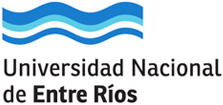 Director de la Tesis: [Nombre y Apellido del Director de Tesis]Co-director de la Tesis (si correspondiese): [Nombre y Apellido del Co-director de Tesis][Mes] de [año]Universidad Nacional de Entre RíosFacultad de [Ingeniería / Ciencias de la Alimentación / Ciencias Agropecuarias]Como miembros del Jurado de Tesis certificamos que hemos leído el documento de la Tesis preparada por [el/la Ing. / Bioing. Nombre y APELLIDO del autor], titulada “[Título de la Tesis]” y recomendamos sea aceptada como parte de los requisitos para obtener el grado académico de Doctor en Ingeniería, Mención en [Ciencia y Tecnología de Alimentos / Ciencias Agropecuarias / Bioingeniería].La aprobación final y aceptación de este documento de Tesis estará condicionada a la presentación de la copia final ante el Comité Académico del Doctorado en Ingeniería de la UNER.[Oro Verde / Concordia], [día] de [mes] de [año][Oro Verde / Concordia], [día] de [mes] de [año][Certifico/certificamos] haber leído el documento de la Tesis preparada bajo [mi/nuestra] dirección y [recomiendo/recomendamos] sea aceptada como parte de los requisitos para obtener el grado académico de Doctor en Ingeniería, Mención en [Ciencia y Tecnología de Alimentos / Ciencias Agropecuarias / Bioingeniería].[Oro Verde / Concordia], [día] de [mes] de [año]Declaración del AutorEste documento de Tesis ha sido presentado y aprobado como parte de los requisitos para obtener el grado académico de Doctor ante la Universidad Nacional de Entre Ríos. Un ejemplar del mismo ha sido remitido e indexado en la Biblioteca de la Facultad de [Ciencias de la Alimentación / Ciencias Agropecuarias / Ingeniería] para que esté disponible a sus lectores bajo las condiciones estipuladas por el Reglamento de la mencionada Biblioteca.Citas breves de este documento son permitidas sin necesidad de un permiso especial, siempre y cuando la fuente sea correctamente referida. Citas extendidas o la reproducción total o parcial de este manuscrito sólo podrán realizarse previa autorización del portador legal del derecho de propiedad intelectual del mismo.[Dedicatoria (opcional)]Agradecimientos (opcional)[Escribir aquí los agradecimientos. En caso de haber recibido apoyo material, ya sea económico, de infraestructura o de otro tipo, el doctorando debería mencionar las instituciones otorgantes.]Tabla de contenidos[Inserte aquí la Tabla de Contenidos]Índice de tablas[Inserte aquí el índice de tablas]Índice de figuras[Inserte aquí el índice de figuras]Nomenclatura (opcional)[Escriba aquí un listado de símbolos usados y su descripción.]Resumen[Escriba aquí el resumen de la Tesis. El mismo no debe contar con una extensión mayor a 2 páginas y debería describir concisamente la esencia de la tesis. Deberá presentarse clara y resumidamente cuál es el/la problema/temática abordado/a, el trabajo realizado en la tesis al respecto y su motivación, la metodología seguida, los principales resultados obtenidos y las conclusiones fundamentales del trabajo realizado.]Abstract[Escriba aquí el resumen de la Tesis en inglés]El trabajo deberá contemplar los siguientes ítems:Introducción HipótesisObjetivosMetodologíaResultados Discusión ConclusionesReferencias Bibliográficas: deberán seguirse las normas de la publicación de CDyT UNER (Harvard):ApéndicesCopia de Publicaciones derivadas de la Tesis (no incluir presentaciones a congresos)Características del formato de texto Tamaño de hoja A4Times New Roman .Interlineado 1,5Márgenes  (superior, inferior, derecho) y  (izquierdo).Numeración decimal de secciones y subsecciones.Numeración consecutiva de tablas, figuras y páginas.Los nombres científicos (en latín) de especies vegetales y/o animales deben ir en letra cursiva (Género especie).RecomendacionesEl manuscrito de Tesis debe ser un documento auto-contenido. Esto significa que, dentro de lo posible, el mismo debería incluir los contenidos específicos mínimos necesarios para la comprensión de los resultados. No obstante, se debería evitar la inclusión de información temática que puede ser consultada en literatura básica de fácil acceso e incluir sólo aquella más específica en relación con el tema de la Tesis.Con el objetivo de evitar manuscritos de Tesis excesivamente voluminosos, se recomienda que la Introducción, Hipótesis y Objetivos, en su conjunto, no superen un tercio del total de páginas de la Tesis. Los dos tercios restantes se deben completar con la Metodología, Resultados, Discusión y Conclusiones.Usar siempre el Sistema Métrico Decimal.[Firma Jurado 1][Firma Jurado 2][Título Nombre y APELLIDO Jurado 1][Título Nombre y APELLIDO Jurado 2][Firma Jurado 3][Firma Jurado 3][Firma Jurado 3][Título Nombre y APELLIDO Jurado 3][Título Nombre y APELLIDO Jurado 3][Título Nombre y APELLIDO Jurado 3][Firma Director de Tesis][Firma Co-Director de Tesis]Director de Tesis: [Título Nombre y APELLIDO Director de Tesis]Co-Director de Tesis: [Título Nombre y APELLIDO Co-Director de Tesis]SímboloDescripciónLa primera letra del alfabeto griego.La segunda letra del alfabeto griego.TTensor de tensiones.